Date : …….. /…… /……							………..…………………………..Regarde bien ce ticket de caisse. Puis réponds aux questions en faisant des phrases.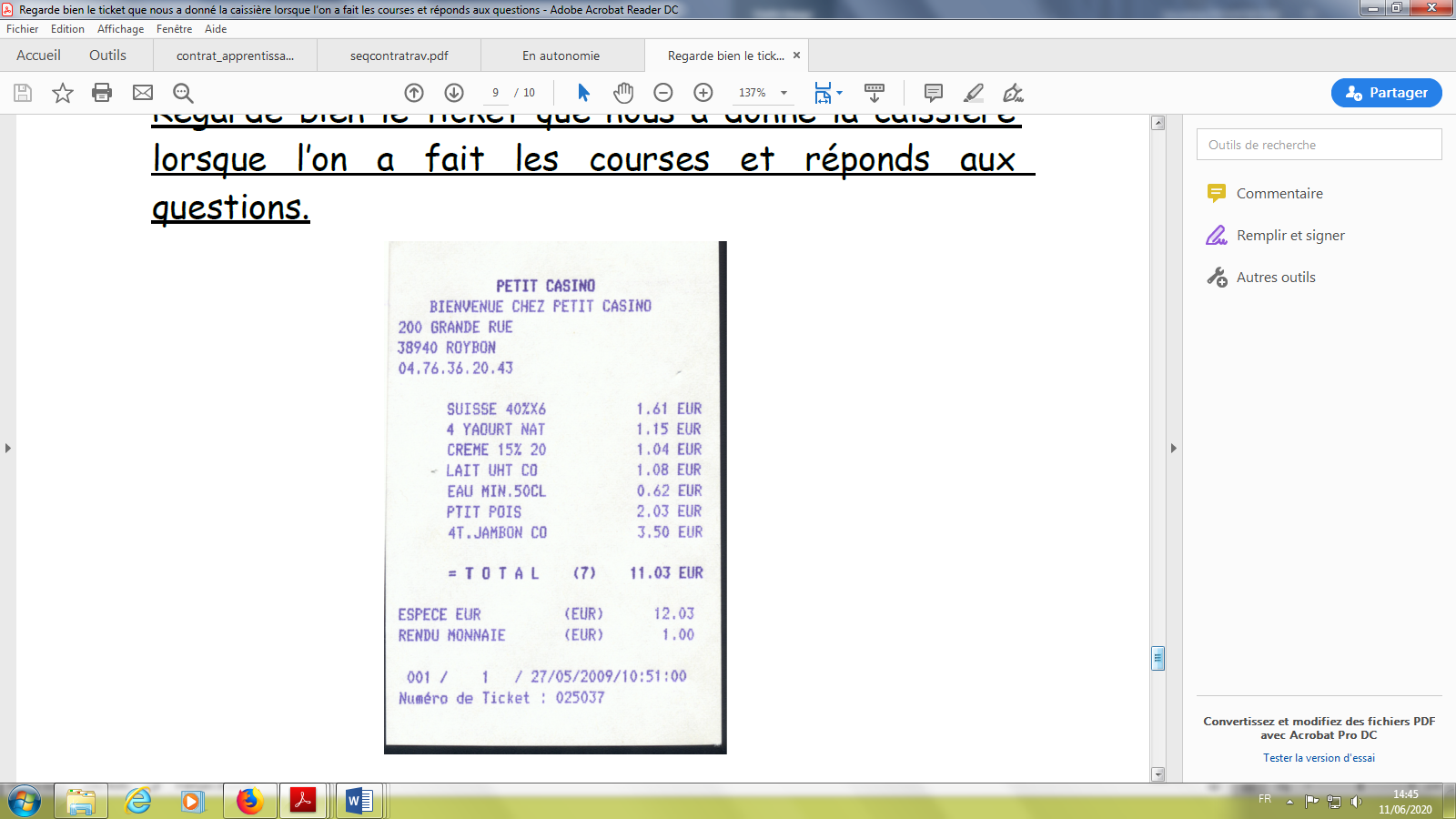 1. Entoure sur le ticket de caisse, le nom du magasin.2. Quel est le prix de la boîte de petit pois ?3. Combien as-tu acheté de yaourts nature ?4. Quel est le prix de la petite bouteille d’eau ?5. Quel est le volume de la petite bouteille d’eau ?6. Combien d’argent doit-on au total ?7. Indique combien d’argent a-t-on donné à la caissière pour payer tes courses. Vendredi 12 JuinVendredi 12 JuinVendredi 12 JuinCalendrierObjectif Se repérer dans le temps Pense à cocher ton calendrier.CopieEtude de la langueEcris la date sur ton cahier et recopie le texte ci-dessous : Pense à sauter des lignes !Les internationaux de France, ou tournoi de Rolland Garros, ont habituellement lieu en juin. Avec l’épidémie, le tournoi est reporté du 20 septembre au 4 octobre 2020. C’est un rendez-vous incontournable pour les passionnés de tennis !Coche la bonne réponseDe quoi parle ce texte ? □ d’un tournoi de foot     □ d’un tournoi de tennis   Que veut dire incontournable ? □ pas intéressant     □ que l’on ne peut pas manquerVie quotidienneLecture fonctionnelleRechercher des informations sur un ticket de caisse : fais l’exercice sur la page suivante.LogiqueQui est-ce ? Jeu lecture – compréhension Niveau 3Va doucementhttps://www.logicieleducatif.fr/francais/lecture/qui-est-ce-metiers.phpProblèmeRésous le problème suivant :Une boulangerie vend ses baguettes à 50 centimes l’une, le pain au chocolat coûte 80 centimes.Nous sommes 5, et nous aimerions acheter une baguette et un pain au chocolat chacun.Combien va payer chaque personne ?Combien coûtera le tout ?Lecture fonctionnelle - Vie quotidienneObjectifs d’apprentissage :Comprendre les informations présentes sur un ticket de caisse